Voornaam Achternaam			         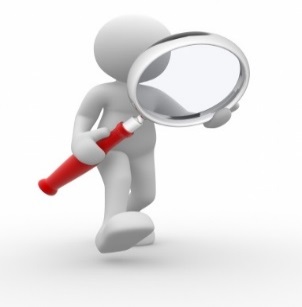 01 januari 2022Straat 7,  1234 XX CVLand06 12345678 naam@provider.comProfielWie ben je, wat kan je, wat onderscheidt jou en waarom moet de werkgever jou aannemen?Max. 6 krachtige zinnen waarin je bovenstaande verteld in de vorm van kwaliteiten en vaardigheden. WerkervaringMaand jaartal		benoem Bedrijf			Benoem Functie Benoem Werkzaamheden Maand jaartal 		benoem Bedrijf			Benoem Functie Benoem Werkzaamheden 			benoem Bedrijf			Benoem Functie Benoem Werkzaamheden 			benoem Bedrijf			Benoem Functie Benoem Werkzaamheden Opleiding en CursussenOverige 